   台北市不動產仲介經紀商業同業公會 函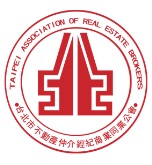                                                 公會地址：110台北市信義區基隆路1段111號8F-1                                                公會網址：http://www.taipeihouse.org.tw/                                                電子郵址：taipei.house@msa.hinet.net                                                聯絡電話：2766-0022傳真：2760-2255         受文者：各會員公司 發文日期：中華民國111年8月23日發文字號：北市房仲立字第111102號速別：普通件密等及解密條件或保密期限：附件： 主旨：全聯會來函有關內政部將辦理111年度地政士及不動產經紀業防制洗錢及打擊資恐非現地(書面)查核，敬請業者配合本次業務查核，轉發會員公司，請 查照。說明：依據中華民國不動產仲介經紀商業同業公會全國聯合會111年8月18日房仲全聯芳字第111146號函轉內政部111年8月12日台內地字第11102649992號函辦理。全聯會與內政部函文詳如附件。正本：各會員公司副本：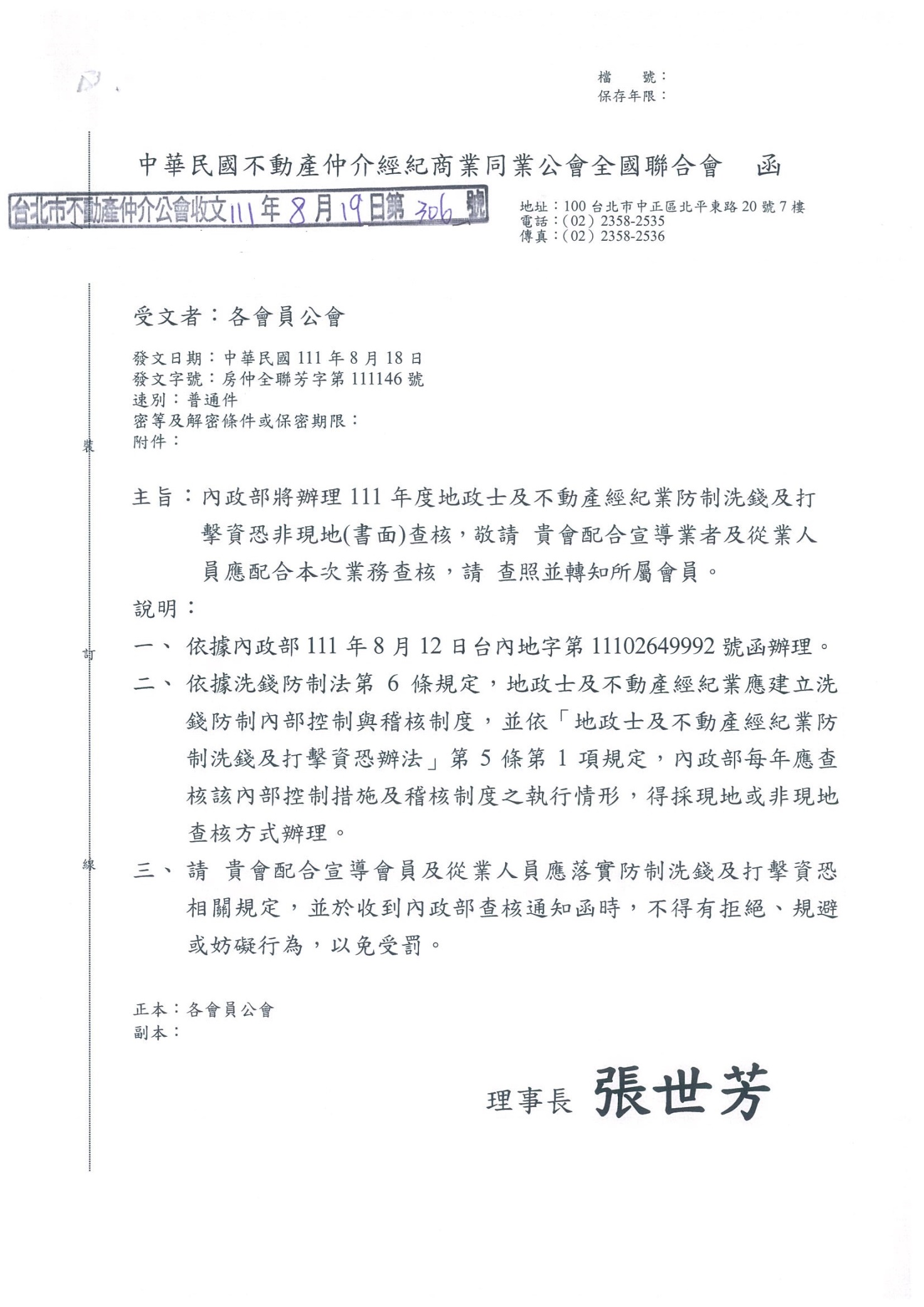 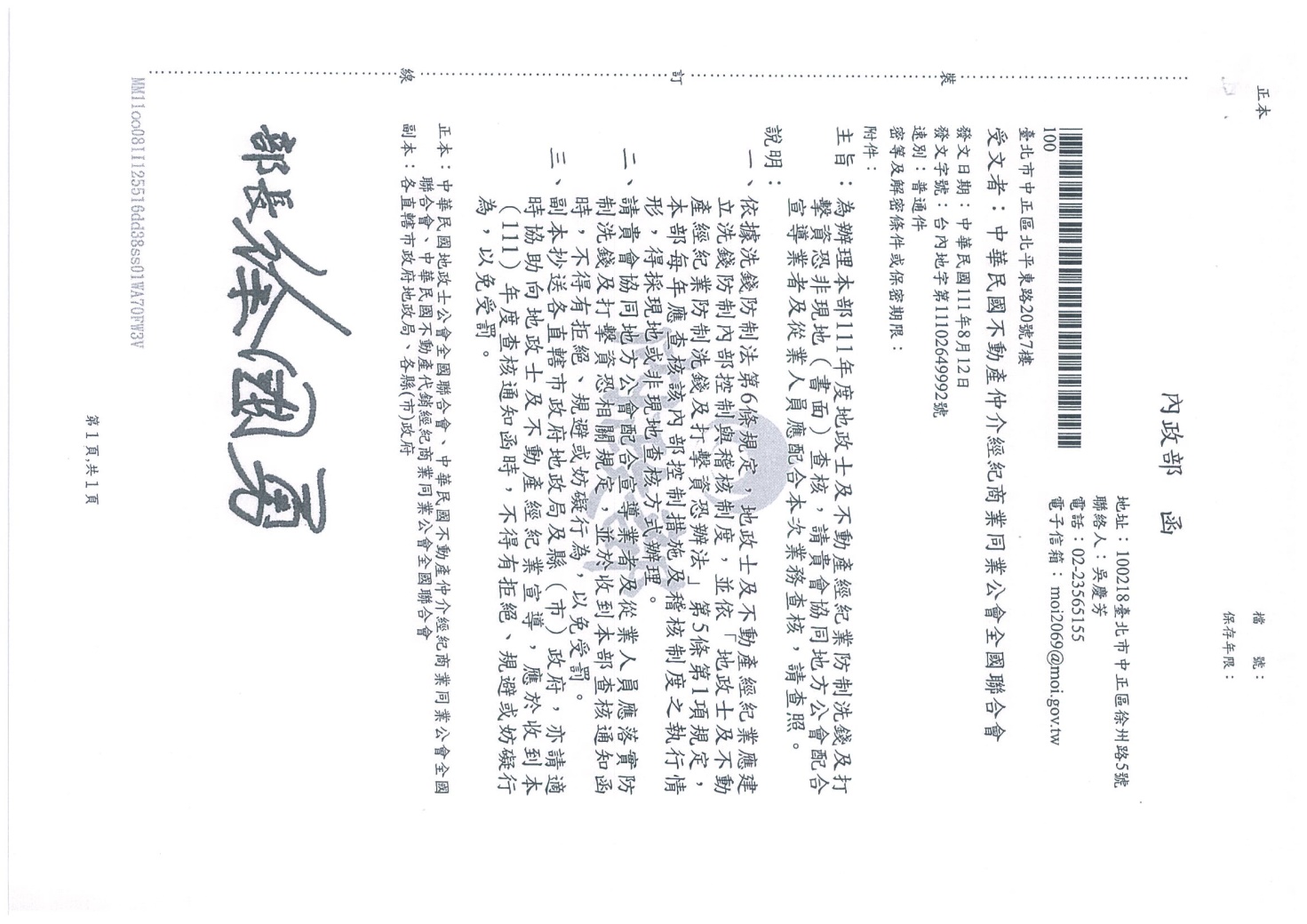 